The Sixteenth Sunday After PentecostSeptember 25, 2022HOLY EUCHARISTPrelude   Air on the G String- Bach (Rachel Godlstein,Viola, Michael DiLeo,Organ) Opening Hymn  #594 God of Grace and God of Glory (Hymnal 1982) The Opening AcclamationCelebrant::   Blessed be God: Father, Son and Holy SpiritPeople:   And blessed be his kingdom, now and for Ever.  Amen.Collect of Purity                                                BCP 355Almighty God, to you all hearts are open, all desires known, and from you no secrets are hid: Cleanse the thoughts of our hearts by the inspiration of your Holy Spirit, that we may perfectly love you, and worthily magnify your holy Name; through Christ our Lord. Amen.Gloria  #S278                                         (Hymnal 1982)The Collect of the Day Priest: The Lord be with you.Response:  And also with you.O God, you declare your almighty power chiefly in showing mercy and pity: Grant us the fullness of your grace, that we, running to obtain your promises, may become partakers of your heavenly treasure; through Jesus Christ our Lord, who lives and reigns with you and the Holy Spirit, one God, for ever and ever. Amen.THE WORD OF GODAmos 6:1a,4-7Alas for those who are at ease in Zion, and for those who feel secure on Mount Samaria.Alas for those who lie on beds of ivory, and lounge on their couches, and eat lambs from the flock, and calves from the stall; who sing idle songs to the sound of the harp, and like David improvise on instruments of music; who drink wine from bowls, and anoint themselves with the finest oils, but are not grieved over the ruin ofJoseph! Therefore they shall now be the first to go into exile, and the revelry of the loungers shall pass away.The Word of the Lord.   Thanks be to GodPsalm 146Lauda, anima mea1 Hallelujah! Praise the Lord, O my soul! *
I will praise the Lord as long as I live; I will sing praises to my God while I have my being.2 Put not your trust in rulers, nor in any child of earth, *
for there is no help in them.3 When they breathe their last, they return to earth, *
and in that day their thoughts perish.4 Happy are they who have the God of Jacob for their help! *
whose hope is in the Lord their God;5 Who made heaven and earth, the seas, and all that is in them; *
who keeps his promise for ever;6 Who gives justice to those who are oppressed, *
and food to those who hunger.7 The Lord sets the prisoners free; the Lord opens the eyes of the blind; *
the Lord lifts up those who are bowed down;8 The Lord loves the righteous; the Lord cares for the stranger; *
he sustains the orphan and widow, but frustrates the way of the wicked.9 The Lord shall reign for ever, *
your God, O Zion, throughout all generations. Hallelujah!The Epistle 1 Timothy 6:6-19There is great gain in godliness combined with contentment; for we brought nothing into the world, so that we can take nothing out of it; but if we have food and clothing, we will be content with these. But those who want to be rich fall into temptation and are trapped by many senseless and harmful desires that plunge people into ruin and destruction. For the love of money is a root of all kinds of evil, and in their eagerness to be rich some have wandered away from the faith and pierced themselves with many pains.But as for you, man of God, shun all this; pursue righteousness, godliness, faith, love, endurance, gentleness. Fight the good fight of the faith; take hold of the eternal life, to which you were called and for which you made the good confession in the presence of many witnesses. In the presence of God, who gives life to all things, and of Christ Jesus, who in his testimony before Pontius Pilate made the good confession, I charge you to keep the commandment without spot or blame until the manifestation of our Lord Jesus Christ, which he will bring about at the right time-- he who is the blessed and only Sovereign, the King of kings and Lord of lords. It is he alone who has immortality and dwells in unapproachable light, whom no one has ever seen or can see; to him be honor and eternal dominion. Amen.As for those who in the present age are rich, command them not to be haughty, or to set their hopes on the uncertainty of riches, but rather on God who richly provides us with everything for our enjoyment. They are to do good, to be rich in good works, generous, and ready to share, thus storing up for themselves the treasure of a good foundation for the future, so that they may take hold of the life that really is life.The Word of the Lord.   Thanks be to God.Sequence Hymn  #705 As those of old their first fruits brought  (Hymnal 1982)The Holy Gospel     The Holy Gospel of Our Lord Jesus Christ According to Luke 16:19-31All:  Glory to You Lord Christ.Jesus said, "There was a rich man who was dressed in purple and fine linen and who feasted sumptuously every day. And at his gate lay a poor man named Lazarus, covered with sores, who longed to satisfy his hunger with what fell from the rich man's table; even the dogs would come and lick his sores. The poor man died and was carried away by the angels to be with Abraham. The rich man also died and was buried. In Hades, where he was being tormented, he looked up and saw Abraham far away with Lazarus by his side. He called out, `Father Abraham, have mercy on me, and send Lazarus to dip the tip of his finger in water and cool my tongue; for I am in agony in these flames.' But Abraham said, `Child, remember that during your lifetime you received your good things, and Lazarus in like manner evil things; but now he is comforted here, and you are in agony. Besides all this, between you and us a great chasm has been fixed, so that those who might want to pass from here to you cannot do so, and no one can cross from there to us.' He said, `Then, father, I beg you to send him to my father's house-- for I have five brothers-- that he may warn them, so that they will not also come into this place of torment.' Abraham replied, `They have Moses and the prophets; they should listen to them.' He said, `No, father Abraham; but if someone goes to them from the dead, they will repent.' He said to him, `If they do not listen to Moses and the prophets, neither will they be convinced even if someone rises from the dead.'"The Gospel of the Lord.Praise to You Lord Christ. The Sermon                             Rev. Adolfo MorontaPlease standThe Nicene Creed                                           BCP 358The Prayers of the People Form V    BCP 389   LEV&S # 249              In peace, let us pray to the Lord.1.For the holy Church of God, that it may be filled with truth and love, and be found without fault at the day of your coming, we pray to you, O Lord.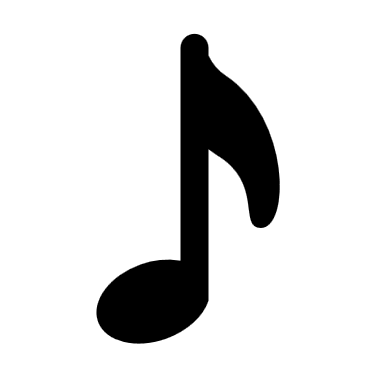 O God hear us.  Hear our prayer.2. For N. our Presiding Bishop, for N. (N.) our own Bishop(for all bishops and other ministers, and for all the holy people of God, we pray to you, O Lord O God hear us.  Hear our prayer.3. For all who fear God and believe in you, Lord Christ, that our divisions may cease, and that all may be one as you and the Father are one, we pray to you, O Lord.O God hear us.  Hear our prayer.
4. For the mission of the Church, that in faithful witness it may preach the Gospel to the ends of the earth, we pray to you, O Lord. O God hear us.  Hear our prayer.5.  For the peace of the world, that a spirit of respect and forbearance may grow among nations and peoples, we pray to you, O Lord.O God hear us.  Hear our prayer. 6.  For those in positions of public trust that they may serve justice, and promote the dignity and freedom of every person, we pray to you, O Lord.O God hear us.  Hear our prayer.7. For the poor, the persecuted, the sick, and all who suffer; for refugees, prisoners, and all who are in danger; that they may be relieved and protected, we pray to you, O Lord.O God hear us.  Hear our prayer.8. For this congregation, that we may be delivered from hardness of heart, and show forth your glory in all that we do, we pray to you, O Lord.O God hear us.  Hear our prayer.9. For all who have commended themselves to our prayers; for our families, friends, and neighbors; that being freed from anxiety, they may live in joy, peace, and health, we pray to you, O Lord.O God hear us.  Hear our prayer.10. For all who have died in the communion of your Church, and those whose faith is known to you alone, that, with all the saints, they may have rest in that place where there is no pain or grief, but life eternal, we pray to you, O Lord.O God hear us.  Hear our prayer.11. Rejoicing in the fellowship of [the ever-blessed Virgin Mary, (blessed N.) and] all the saints, let us commend ourselves, and one another, and all our life to Christ our God. To you, O Lord our God.Let us pray for our own needs and those of others.Celebrant: Heavenly Father, you have promised to hear what we ask in the Name of your Son: Accept and fulfill our petitions, we pray, not as we ask in our ignorance, nor as we deserve in our sinfulness, but as you know and love us in your Son Jesus Christ our Lord. Amen.The Confession of Sin                                   BCP 360The Peace Announcements The OffertoryWalk in love, as Christ loved us and gave himself for us, an offering and sacrifice to God.Offertory Anthem   Panis Angelicus-Franck (Ross Keiser, Tenor, Rachel Godlstein, Viola, Michael DiLeo, Organ)Offertory Hymn  #460 Alleluia, Sing to Jesus       (Hymnal 1982)THE HOLY COMMUNIONEucharistic Prayer A                           BCP 361Celebrant:     The Lord be with you.People:        And also with you.Celebrant:    Lift up your hearts.People:        We lift them to the Lord.Celebrant:     Let us give thanks to the Lord our God.People:        It is right to give him thanks and praise.It is right, and a good and joyful thing, always and everywhere to give thanks to you, Father Almighty, Creator of heaven and earth. For you are the source of light and life, you made us in your image, and called us to new life in Jesus Christ our Lord.Therefore, we praise you, joining our voices with Angels and Archangels and with all the company of heaven, who forever sing this hymn to proclaim the glory of your Name: Holy  S 127                                             (Hymnal 1982)   Holy and gracious Father: In your infinite love you made us for yourself, and, when we had fallen into sin and become subject to evil and death, you, in your mercy, sent Jesus Christ, your only and eternal Son, to share our human nature, to live and die as one of us, to reconcile us to you, the God and Father of all. He stretched out his arms upon the cross, and offered himself, in obedience to your will, a perfect sacrifice for the whole world. On the night he was handed over to suffering and death, our Lord Jesus Christ took bread; and when he had given thanks to you, he broke it, and gave it to his disciples, and said, "Take, eat: This is my Body, which is given for you. Do this for the remembrance of me." After supper he took the cup of wine; and when he had given thanks, he gave it to them, and said, "Drink this, all of you: This is my Blood of the new Covenant, which is shed for you and for many for the forgiveness of sins. Whenever you drink it, do this for the remembrance of me.” Therefore we proclaim the mystery of faith:Celebrant and people sing: Mystery of Faith #259                      (Lift Every Voice)   Christ has died.Christ is risen.Christ will come again.We celebrate the memorial of our redemption, O Father, in this sacrifice of praise and thanksgiving. Recalling his death, resurrection, and ascension, we offer you these gifts. Sanctify them by your Holy Spirit to be for your people the Body and Blood of your Son, the holy food and drink of new and unending life in him. Sanctify us also that we may faithfully receive this holy Sacrament, and serve you in unity, constancy, and peace; and at the last day bring us with all your saints into the joy of your eternal kingdom. All this we ask through your Son Jesus Christ: By him, and with him, and in him, in the unity of the Holy Spirit all honor and glory is yours, Almighty Father, now and forever.  Amen. Amen #261                                          (Lift Every Voice)                  And now, as our Savior Christ has taught us, we are bold to sing.The Lord’s Prayer  #264                  (Lift Every Voice)                               At the Breaking of the Bread                      BCP 364Alleluia, Christ our Passover is sacrificed for us.Therefore let us keep the feast, Alleluia.Jesus, Lamb of God S164                   (Hymnal 1982) The Gifts of God for the People of GodCommunion Hymn  #75 Jesu Joy of Our Desiring  Post Communion Prayer                     	   BCP 365Eternal God, heavenly Father, you have graciously accepted us as living members of your Son our Savior Jesus Christ, and you have fed us with spiritual food in the Sacrament of his Body and Blood.  Send us now into the world in peace, and grant us strength and courage to love and serve you  with gladness and singleness of heart; through Christ our Lord. Amen.Final BlessingMay Almighty God, who enlightened the minds of the disciples by pouring out upon them the Holy Spirit, make you rich with his blessing, that you may abound more and more in that Spirit forever. Amen.May God, who sent the Holy Spirit as a flame of fire that rested upon the heads of the disciples, burn out all evil from your hearts, and make them shine with the pure light of his presence. Amen.Closing Hymn  #525 The Church’s One Foundation(Hymnal 1982)Dismissal:   Go in peace to love and serve the Lord.People:        Thanks be to God.Postlude   Improvisation 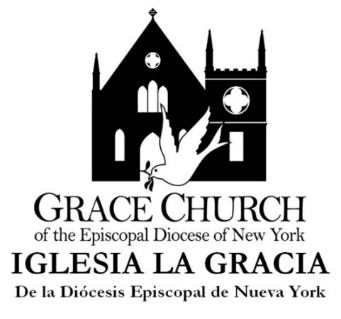 The Right Reverend Andrew ML. Dietsche, Bishop 
The Right Reverend Allen Kunho Shin, Bishop Suffragan 
The Right Reverend Mary Glasspool, Assistant Bishop 
The Reverend Adolfo Moronta, Priest-In-Charge 
Michael DiLeo, Guest Director of Music of Grace Church 
Juan Carlos Abreu, Director of Music of La Gracia 
Suzan Ortega-Collado, Administrator 
Salvador Ruíz, SextonSixteenth Sunday After PentecostSeptember 25, 2022 33 Church StreetWhite Plains, New York 10601www.gracewhiteplains.org914-949-2874Grace Church is a diverse congregation committed to a common life sustained by worship. We bear witness to God’s love in Christ through our life together and our service to the wider community.  All are welcome.